Course:Course:GEOGRAPHIC INFORMATION SYSTEMS APPLICATIONS IN WATER MANAGEMENTGEOGRAPHIC INFORMATION SYSTEMS APPLICATIONS IN WATER MANAGEMENTGEOGRAPHIC INFORMATION SYSTEMS APPLICATIONS IN WATER MANAGEMENTGEOGRAPHIC INFORMATION SYSTEMS APPLICATIONS IN WATER MANAGEMENTGEOGRAPHIC INFORMATION SYSTEMS APPLICATIONS IN WATER MANAGEMENTGEOGRAPHIC INFORMATION SYSTEMS APPLICATIONS IN WATER MANAGEMENTGEOGRAPHIC INFORMATION SYSTEMS APPLICATIONS IN WATER MANAGEMENTGEOGRAPHIC INFORMATION SYSTEMS APPLICATIONS IN WATER MANAGEMENTGEOGRAPHIC INFORMATION SYSTEMS APPLICATIONS IN WATER MANAGEMENTCourse id:  7МУВ9И09Course id:  7МУВ9И09GEOGRAPHIC INFORMATION SYSTEMS APPLICATIONS IN WATER MANAGEMENTGEOGRAPHIC INFORMATION SYSTEMS APPLICATIONS IN WATER MANAGEMENTGEOGRAPHIC INFORMATION SYSTEMS APPLICATIONS IN WATER MANAGEMENTGEOGRAPHIC INFORMATION SYSTEMS APPLICATIONS IN WATER MANAGEMENTGEOGRAPHIC INFORMATION SYSTEMS APPLICATIONS IN WATER MANAGEMENTGEOGRAPHIC INFORMATION SYSTEMS APPLICATIONS IN WATER MANAGEMENTGEOGRAPHIC INFORMATION SYSTEMS APPLICATIONS IN WATER MANAGEMENTGEOGRAPHIC INFORMATION SYSTEMS APPLICATIONS IN WATER MANAGEMENTGEOGRAPHIC INFORMATION SYSTEMS APPLICATIONS IN WATER MANAGEMENTNumber of ECTS: 6Number of ECTS: 6GEOGRAPHIC INFORMATION SYSTEMS APPLICATIONS IN WATER MANAGEMENTGEOGRAPHIC INFORMATION SYSTEMS APPLICATIONS IN WATER MANAGEMENTGEOGRAPHIC INFORMATION SYSTEMS APPLICATIONS IN WATER MANAGEMENTGEOGRAPHIC INFORMATION SYSTEMS APPLICATIONS IN WATER MANAGEMENTGEOGRAPHIC INFORMATION SYSTEMS APPLICATIONS IN WATER MANAGEMENTGEOGRAPHIC INFORMATION SYSTEMS APPLICATIONS IN WATER MANAGEMENTGEOGRAPHIC INFORMATION SYSTEMS APPLICATIONS IN WATER MANAGEMENTGEOGRAPHIC INFORMATION SYSTEMS APPLICATIONS IN WATER MANAGEMENTGEOGRAPHIC INFORMATION SYSTEMS APPLICATIONS IN WATER MANAGEMENTTeacher:Teacher:Atila A. Salvai, Pavel P. BenkaAtila A. Salvai, Pavel P. BenkaAtila A. Salvai, Pavel P. BenkaAtila A. Salvai, Pavel P. BenkaAtila A. Salvai, Pavel P. BenkaAtila A. Salvai, Pavel P. BenkaAtila A. Salvai, Pavel P. BenkaAtila A. Salvai, Pavel P. BenkaAtila A. Salvai, Pavel P. BenkaCourse statusCourse statusElectiveElectiveElectiveElectiveElectiveElectiveElectiveElectiveElectiveNumber of active teaching classes (weekly)Number of active teaching classes (weekly)Number of active teaching classes (weekly)Number of active teaching classes (weekly)Number of active teaching classes (weekly)Number of active teaching classes (weekly)Number of active teaching classes (weekly)Number of active teaching classes (weekly)Number of active teaching classes (weekly)Number of active teaching classes (weekly)Number of active teaching classes (weekly)Lectures: 30Lectures: 30Practical classes: 30Practical classes: 30Practical classes: 30Other teaching types:Other teaching types:Study research work:Study research work:Other classes:Other classes:Precondition coursesPrecondition coursesNoneNoneNoneNoneNoneNoneNoneNoneNoneEducational goal      The purpose of this course is to give an introduction to GIS and basic understanding of tools in the emerging field of water management for the practicing engineer.Educational goal      The purpose of this course is to give an introduction to GIS and basic understanding of tools in the emerging field of water management for the practicing engineer.Educational goal      The purpose of this course is to give an introduction to GIS and basic understanding of tools in the emerging field of water management for the practicing engineer.Educational goal      The purpose of this course is to give an introduction to GIS and basic understanding of tools in the emerging field of water management for the practicing engineer.Educational goal      The purpose of this course is to give an introduction to GIS and basic understanding of tools in the emerging field of water management for the practicing engineer.Educational goal      The purpose of this course is to give an introduction to GIS and basic understanding of tools in the emerging field of water management for the practicing engineer.Educational goal      The purpose of this course is to give an introduction to GIS and basic understanding of tools in the emerging field of water management for the practicing engineer.Educational goal      The purpose of this course is to give an introduction to GIS and basic understanding of tools in the emerging field of water management for the practicing engineer.Educational goal      The purpose of this course is to give an introduction to GIS and basic understanding of tools in the emerging field of water management for the practicing engineer.Educational goal      The purpose of this course is to give an introduction to GIS and basic understanding of tools in the emerging field of water management for the practicing engineer.Educational goal      The purpose of this course is to give an introduction to GIS and basic understanding of tools in the emerging field of water management for the practicing engineer.Educational outcomes      Upon completion of the course, the student will:understand how geographical information systems work;be able to explain the difference between raster and vector format;describe the basics of how geographical databases work and are built up;be able to evaluate quality and usability of different data sources for different GIS applications and analyses;have acquired understanding of systems analysis approach to modeling of agricultural water systems; have acquired basic knowledge of a number of decision making methods and tools; be able to make appropriate and critical use of these methods and tools for a variety of water related problems; be able to identify suitable methods and tools for solving allocation problems; be able to critically assess research results; improve skills for independent learning, reporting and presentation.Educational outcomes      Upon completion of the course, the student will:understand how geographical information systems work;be able to explain the difference between raster and vector format;describe the basics of how geographical databases work and are built up;be able to evaluate quality and usability of different data sources for different GIS applications and analyses;have acquired understanding of systems analysis approach to modeling of agricultural water systems; have acquired basic knowledge of a number of decision making methods and tools; be able to make appropriate and critical use of these methods and tools for a variety of water related problems; be able to identify suitable methods and tools for solving allocation problems; be able to critically assess research results; improve skills for independent learning, reporting and presentation.Educational outcomes      Upon completion of the course, the student will:understand how geographical information systems work;be able to explain the difference between raster and vector format;describe the basics of how geographical databases work and are built up;be able to evaluate quality and usability of different data sources for different GIS applications and analyses;have acquired understanding of systems analysis approach to modeling of agricultural water systems; have acquired basic knowledge of a number of decision making methods and tools; be able to make appropriate and critical use of these methods and tools for a variety of water related problems; be able to identify suitable methods and tools for solving allocation problems; be able to critically assess research results; improve skills for independent learning, reporting and presentation.Educational outcomes      Upon completion of the course, the student will:understand how geographical information systems work;be able to explain the difference between raster and vector format;describe the basics of how geographical databases work and are built up;be able to evaluate quality and usability of different data sources for different GIS applications and analyses;have acquired understanding of systems analysis approach to modeling of agricultural water systems; have acquired basic knowledge of a number of decision making methods and tools; be able to make appropriate and critical use of these methods and tools for a variety of water related problems; be able to identify suitable methods and tools for solving allocation problems; be able to critically assess research results; improve skills for independent learning, reporting and presentation.Educational outcomes      Upon completion of the course, the student will:understand how geographical information systems work;be able to explain the difference between raster and vector format;describe the basics of how geographical databases work and are built up;be able to evaluate quality and usability of different data sources for different GIS applications and analyses;have acquired understanding of systems analysis approach to modeling of agricultural water systems; have acquired basic knowledge of a number of decision making methods and tools; be able to make appropriate and critical use of these methods and tools for a variety of water related problems; be able to identify suitable methods and tools for solving allocation problems; be able to critically assess research results; improve skills for independent learning, reporting and presentation.Educational outcomes      Upon completion of the course, the student will:understand how geographical information systems work;be able to explain the difference between raster and vector format;describe the basics of how geographical databases work and are built up;be able to evaluate quality and usability of different data sources for different GIS applications and analyses;have acquired understanding of systems analysis approach to modeling of agricultural water systems; have acquired basic knowledge of a number of decision making methods and tools; be able to make appropriate and critical use of these methods and tools for a variety of water related problems; be able to identify suitable methods and tools for solving allocation problems; be able to critically assess research results; improve skills for independent learning, reporting and presentation.Educational outcomes      Upon completion of the course, the student will:understand how geographical information systems work;be able to explain the difference between raster and vector format;describe the basics of how geographical databases work and are built up;be able to evaluate quality and usability of different data sources for different GIS applications and analyses;have acquired understanding of systems analysis approach to modeling of agricultural water systems; have acquired basic knowledge of a number of decision making methods and tools; be able to make appropriate and critical use of these methods and tools for a variety of water related problems; be able to identify suitable methods and tools for solving allocation problems; be able to critically assess research results; improve skills for independent learning, reporting and presentation.Educational outcomes      Upon completion of the course, the student will:understand how geographical information systems work;be able to explain the difference between raster and vector format;describe the basics of how geographical databases work and are built up;be able to evaluate quality and usability of different data sources for different GIS applications and analyses;have acquired understanding of systems analysis approach to modeling of agricultural water systems; have acquired basic knowledge of a number of decision making methods and tools; be able to make appropriate and critical use of these methods and tools for a variety of water related problems; be able to identify suitable methods and tools for solving allocation problems; be able to critically assess research results; improve skills for independent learning, reporting and presentation.Educational outcomes      Upon completion of the course, the student will:understand how geographical information systems work;be able to explain the difference between raster and vector format;describe the basics of how geographical databases work and are built up;be able to evaluate quality and usability of different data sources for different GIS applications and analyses;have acquired understanding of systems analysis approach to modeling of agricultural water systems; have acquired basic knowledge of a number of decision making methods and tools; be able to make appropriate and critical use of these methods and tools for a variety of water related problems; be able to identify suitable methods and tools for solving allocation problems; be able to critically assess research results; improve skills for independent learning, reporting and presentation.Educational outcomes      Upon completion of the course, the student will:understand how geographical information systems work;be able to explain the difference between raster and vector format;describe the basics of how geographical databases work and are built up;be able to evaluate quality and usability of different data sources for different GIS applications and analyses;have acquired understanding of systems analysis approach to modeling of agricultural water systems; have acquired basic knowledge of a number of decision making methods and tools; be able to make appropriate and critical use of these methods and tools for a variety of water related problems; be able to identify suitable methods and tools for solving allocation problems; be able to critically assess research results; improve skills for independent learning, reporting and presentation.Educational outcomes      Upon completion of the course, the student will:understand how geographical information systems work;be able to explain the difference between raster and vector format;describe the basics of how geographical databases work and are built up;be able to evaluate quality and usability of different data sources for different GIS applications and analyses;have acquired understanding of systems analysis approach to modeling of agricultural water systems; have acquired basic knowledge of a number of decision making methods and tools; be able to make appropriate and critical use of these methods and tools for a variety of water related problems; be able to identify suitable methods and tools for solving allocation problems; be able to critically assess research results; improve skills for independent learning, reporting and presentation.Course content      Geographic Information Systems and visualization techniques, geographical data and databases, analyses in raster and vector environment in GIS, reference systems and map projections, creation of maps ready for printing or digital publishing.       Intelligent optimisation strategies - modern heuristic methods (e.g., evolutionary computing, simulated annealing, shuffled complex algorithm, etc); Data mining methods (e.g., predictive data mining, knowledge discovery, rule-based methods, artificial neural networks, genetic programming, fuzzy sets); Decision Support Systems, DSS (e.g., history, principles, frameworks, software tools, water management DSS); Complexity (cellular automata and grid-based methods); Modelling and models (typology, scale, forward and inverse modelling, calibration, validation and verification); Application examples in agricultural water management: Calibration and validation.Course content      Geographic Information Systems and visualization techniques, geographical data and databases, analyses in raster and vector environment in GIS, reference systems and map projections, creation of maps ready for printing or digital publishing.       Intelligent optimisation strategies - modern heuristic methods (e.g., evolutionary computing, simulated annealing, shuffled complex algorithm, etc); Data mining methods (e.g., predictive data mining, knowledge discovery, rule-based methods, artificial neural networks, genetic programming, fuzzy sets); Decision Support Systems, DSS (e.g., history, principles, frameworks, software tools, water management DSS); Complexity (cellular automata and grid-based methods); Modelling and models (typology, scale, forward and inverse modelling, calibration, validation and verification); Application examples in agricultural water management: Calibration and validation.Course content      Geographic Information Systems and visualization techniques, geographical data and databases, analyses in raster and vector environment in GIS, reference systems and map projections, creation of maps ready for printing or digital publishing.       Intelligent optimisation strategies - modern heuristic methods (e.g., evolutionary computing, simulated annealing, shuffled complex algorithm, etc); Data mining methods (e.g., predictive data mining, knowledge discovery, rule-based methods, artificial neural networks, genetic programming, fuzzy sets); Decision Support Systems, DSS (e.g., history, principles, frameworks, software tools, water management DSS); Complexity (cellular automata and grid-based methods); Modelling and models (typology, scale, forward and inverse modelling, calibration, validation and verification); Application examples in agricultural water management: Calibration and validation.Course content      Geographic Information Systems and visualization techniques, geographical data and databases, analyses in raster and vector environment in GIS, reference systems and map projections, creation of maps ready for printing or digital publishing.       Intelligent optimisation strategies - modern heuristic methods (e.g., evolutionary computing, simulated annealing, shuffled complex algorithm, etc); Data mining methods (e.g., predictive data mining, knowledge discovery, rule-based methods, artificial neural networks, genetic programming, fuzzy sets); Decision Support Systems, DSS (e.g., history, principles, frameworks, software tools, water management DSS); Complexity (cellular automata and grid-based methods); Modelling and models (typology, scale, forward and inverse modelling, calibration, validation and verification); Application examples in agricultural water management: Calibration and validation.Course content      Geographic Information Systems and visualization techniques, geographical data and databases, analyses in raster and vector environment in GIS, reference systems and map projections, creation of maps ready for printing or digital publishing.       Intelligent optimisation strategies - modern heuristic methods (e.g., evolutionary computing, simulated annealing, shuffled complex algorithm, etc); Data mining methods (e.g., predictive data mining, knowledge discovery, rule-based methods, artificial neural networks, genetic programming, fuzzy sets); Decision Support Systems, DSS (e.g., history, principles, frameworks, software tools, water management DSS); Complexity (cellular automata and grid-based methods); Modelling and models (typology, scale, forward and inverse modelling, calibration, validation and verification); Application examples in agricultural water management: Calibration and validation.Course content      Geographic Information Systems and visualization techniques, geographical data and databases, analyses in raster and vector environment in GIS, reference systems and map projections, creation of maps ready for printing or digital publishing.       Intelligent optimisation strategies - modern heuristic methods (e.g., evolutionary computing, simulated annealing, shuffled complex algorithm, etc); Data mining methods (e.g., predictive data mining, knowledge discovery, rule-based methods, artificial neural networks, genetic programming, fuzzy sets); Decision Support Systems, DSS (e.g., history, principles, frameworks, software tools, water management DSS); Complexity (cellular automata and grid-based methods); Modelling and models (typology, scale, forward and inverse modelling, calibration, validation and verification); Application examples in agricultural water management: Calibration and validation.Course content      Geographic Information Systems and visualization techniques, geographical data and databases, analyses in raster and vector environment in GIS, reference systems and map projections, creation of maps ready for printing or digital publishing.       Intelligent optimisation strategies - modern heuristic methods (e.g., evolutionary computing, simulated annealing, shuffled complex algorithm, etc); Data mining methods (e.g., predictive data mining, knowledge discovery, rule-based methods, artificial neural networks, genetic programming, fuzzy sets); Decision Support Systems, DSS (e.g., history, principles, frameworks, software tools, water management DSS); Complexity (cellular automata and grid-based methods); Modelling and models (typology, scale, forward and inverse modelling, calibration, validation and verification); Application examples in agricultural water management: Calibration and validation.Course content      Geographic Information Systems and visualization techniques, geographical data and databases, analyses in raster and vector environment in GIS, reference systems and map projections, creation of maps ready for printing or digital publishing.       Intelligent optimisation strategies - modern heuristic methods (e.g., evolutionary computing, simulated annealing, shuffled complex algorithm, etc); Data mining methods (e.g., predictive data mining, knowledge discovery, rule-based methods, artificial neural networks, genetic programming, fuzzy sets); Decision Support Systems, DSS (e.g., history, principles, frameworks, software tools, water management DSS); Complexity (cellular automata and grid-based methods); Modelling and models (typology, scale, forward and inverse modelling, calibration, validation and verification); Application examples in agricultural water management: Calibration and validation.Course content      Geographic Information Systems and visualization techniques, geographical data and databases, analyses in raster and vector environment in GIS, reference systems and map projections, creation of maps ready for printing or digital publishing.       Intelligent optimisation strategies - modern heuristic methods (e.g., evolutionary computing, simulated annealing, shuffled complex algorithm, etc); Data mining methods (e.g., predictive data mining, knowledge discovery, rule-based methods, artificial neural networks, genetic programming, fuzzy sets); Decision Support Systems, DSS (e.g., history, principles, frameworks, software tools, water management DSS); Complexity (cellular automata and grid-based methods); Modelling and models (typology, scale, forward and inverse modelling, calibration, validation and verification); Application examples in agricultural water management: Calibration and validation.Course content      Geographic Information Systems and visualization techniques, geographical data and databases, analyses in raster and vector environment in GIS, reference systems and map projections, creation of maps ready for printing or digital publishing.       Intelligent optimisation strategies - modern heuristic methods (e.g., evolutionary computing, simulated annealing, shuffled complex algorithm, etc); Data mining methods (e.g., predictive data mining, knowledge discovery, rule-based methods, artificial neural networks, genetic programming, fuzzy sets); Decision Support Systems, DSS (e.g., history, principles, frameworks, software tools, water management DSS); Complexity (cellular automata and grid-based methods); Modelling and models (typology, scale, forward and inverse modelling, calibration, validation and verification); Application examples in agricultural water management: Calibration and validation.Course content      Geographic Information Systems and visualization techniques, geographical data and databases, analyses in raster and vector environment in GIS, reference systems and map projections, creation of maps ready for printing or digital publishing.       Intelligent optimisation strategies - modern heuristic methods (e.g., evolutionary computing, simulated annealing, shuffled complex algorithm, etc); Data mining methods (e.g., predictive data mining, knowledge discovery, rule-based methods, artificial neural networks, genetic programming, fuzzy sets); Decision Support Systems, DSS (e.g., history, principles, frameworks, software tools, water management DSS); Complexity (cellular automata and grid-based methods); Modelling and models (typology, scale, forward and inverse modelling, calibration, validation and verification); Application examples in agricultural water management: Calibration and validation.Teaching methodsPractice, Consultations.Teaching methodsPractice, Consultations.Teaching methodsPractice, Consultations.Teaching methodsPractice, Consultations.Teaching methodsPractice, Consultations.Teaching methodsPractice, Consultations.Teaching methodsPractice, Consultations.Teaching methodsPractice, Consultations.Teaching methodsPractice, Consultations.Teaching methodsPractice, Consultations.Teaching methodsPractice, Consultations.Knowledge evaluation (maximum 100 points)Knowledge evaluation (maximum 100 points)Knowledge evaluation (maximum 100 points)Knowledge evaluation (maximum 100 points)Knowledge evaluation (maximum 100 points)Knowledge evaluation (maximum 100 points)Knowledge evaluation (maximum 100 points)Knowledge evaluation (maximum 100 points)Knowledge evaluation (maximum 100 points)Knowledge evaluation (maximum 100 points)Knowledge evaluation (maximum 100 points)Pre-examination obligationsPre-examination obligationsPre-examination obligationsMandatoryPointsPointsFinal exam (izabrati)Final exam (izabrati)MandatoryMandatoryPointsLecture attendanceLecture attendanceLecture attendanceNoOral part of the examOral part of the examYesYes40Exercise attendanceExercise attendanceExercise attendanceNo Term paper Term paper Term paperYes6060Literature Literature Literature Literature Literature Literature Literature Literature Literature Literature Literature Ord.AuthorAuthorTitleTitleTitlePublisherPublisherPublisherPublisherYearLongley P, Goodchild M, Maguire D. Rhind D.Longley P, Goodchild M, Maguire D. Rhind D.Geographic Information Systems and ScienceGeographic Information Systems and ScienceGeographic Information Systems and ScienceJohn Wiley & Sons, LTDJohn Wiley & Sons, LTDJohn Wiley & Sons, LTDJohn Wiley & Sons, LTD2002T. Sutton, O. Dassau, M. SuttonT. Sutton, O. Dassau, M. SuttonA Gentle Introduction to GISA Gentle Introduction to GISA Gentle Introduction to GISSpatial Information Management Unit, Office of the Premier, Eastern Cape,South Africa.Spatial Information Management Unit, Office of the Premier, Eastern Cape,South Africa.Spatial Information Management Unit, Office of the Premier, Eastern Cape,South Africa.Spatial Information Management Unit, Office of the Premier, Eastern Cape,South Africa.2009QGIS DocumentationQGIS DocumentationQGIS Documentationhttp://www.qgis.org/en/docs/index.htmlhttp://www.qgis.org/en/docs/index.htmlhttp://www.qgis.org/en/docs/index.htmlhttp://www.qgis.org/en/docs/index.htmlBolstad P.Bolstad P.GIS FundamentalsGIS FundamentalsGIS FundamentalsAtlas Books, Inc.Atlas Books, Inc.Atlas Books, Inc.Atlas Books, Inc.2005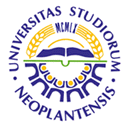 UNIVERSITY OF NOVI SADFACULTY OF AGRICULTURE 21000 NOVI SAD, TRG DOSITEJA OBRADOVIĆA 8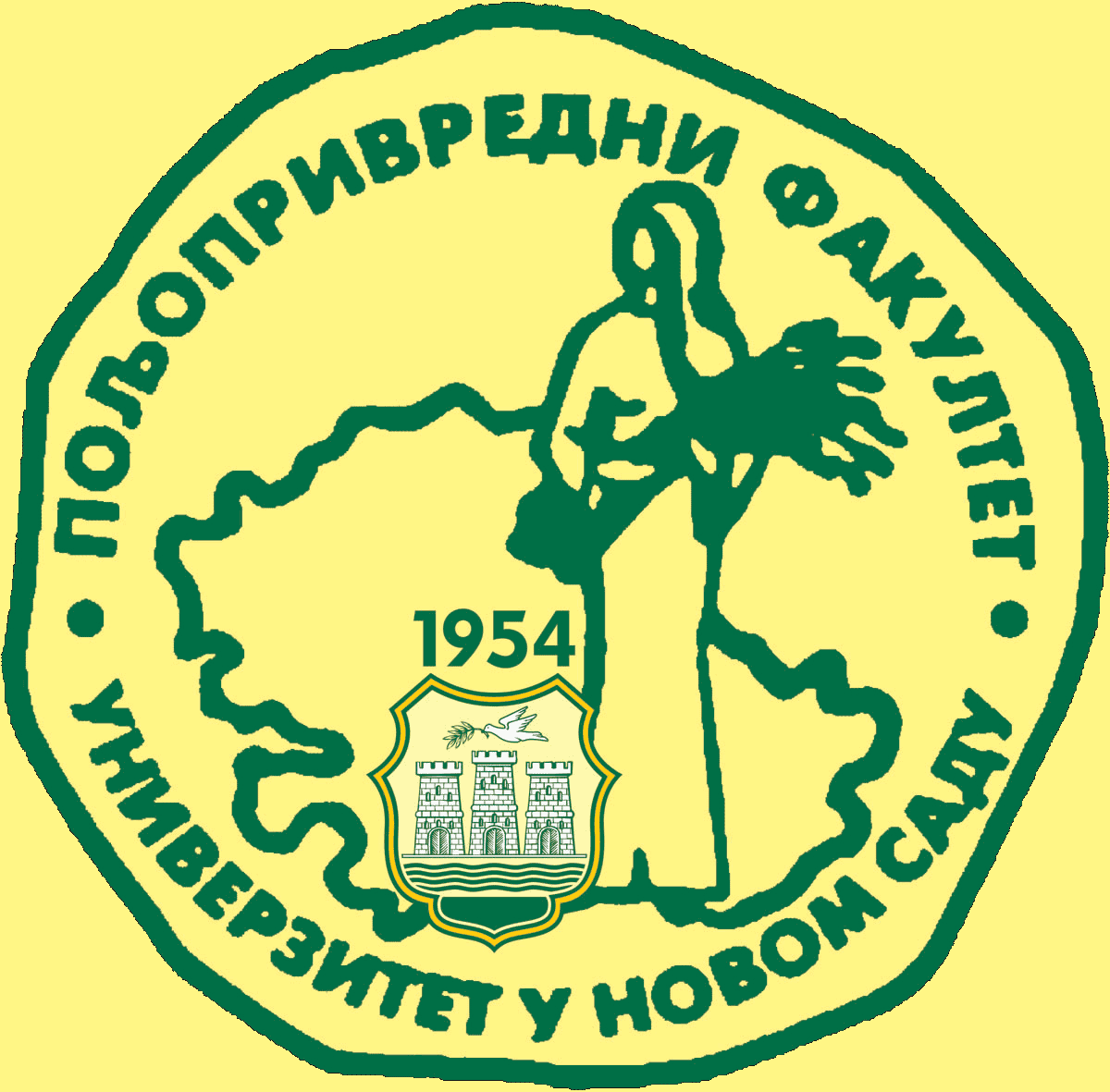 Study Programme AccreditationMASTER ACADEMIC STUDIES                               WATER MANAGEMENTTable 5.2 Course specificationTable 5.2 Course specificationTable 5.2 Course specification